   в разновозрастной группе  №2 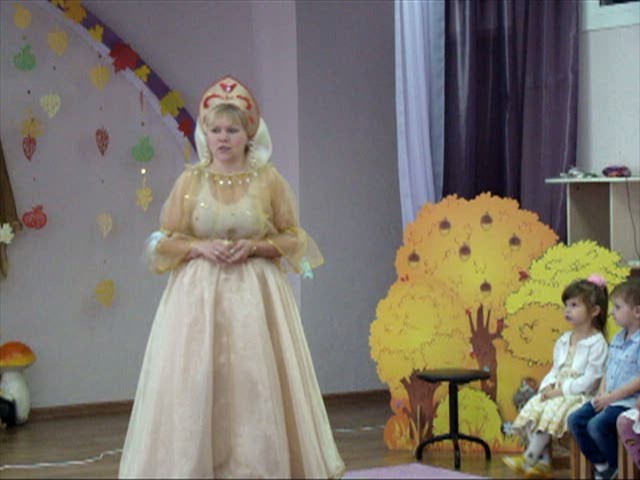 Воспитатель :  Вавилина Н.А.Действующие лица : Ведущий,   осень, гном, белочка, овощи (огурец, капуста, морковь,  свекла, помидор)Дети под музыку проходят в зал и садятся.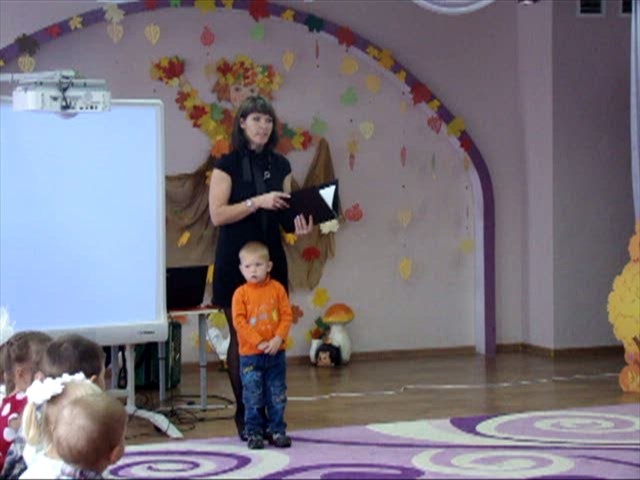 Ведущий:   Посмотрите-ка, ребята, как красиво сегодня в нашем зале! Сколько кругом разноцветных листьев! Что же за праздник к нам в гости пришел? Конечно, праздник осени!Листья солнцем наливались,Листья солнцем пропитались,Налились, отяжелелиИ по ветру полетели...Зашуршали по кустам...Видно их и тут, и там.Ветер золото кружит,Золотым дождем шумит!Ребенок.Утром мы во двор идем,Листья сыплются дождем,Под ногами шелестятИ летят, летят, летят...Ребенок.Полюбуйтесь — маскарад!Лес меняет свой наряд,Снял зеленый, мерит новый —Желтый, красный и лиловый!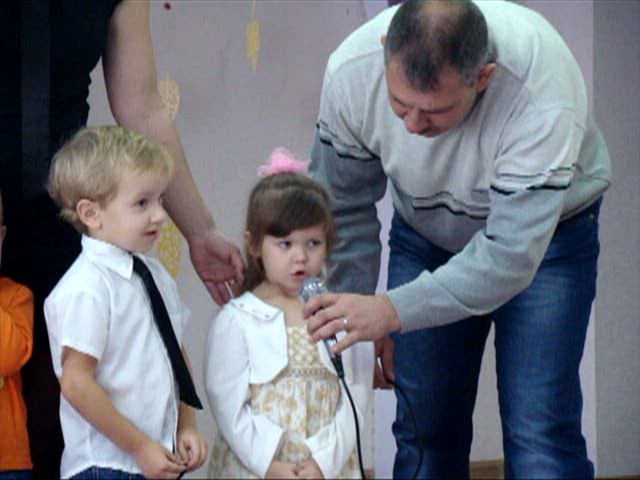 Ребенок.Осень золото роняет,Осень птичек угоняет.— До свиданья, лес и луг,Мы летим на теплый юг!Ребенок : Мы стихи про осень знаем,Хороводы заведем.Слушай осень золотаяКак мы песенку поем!ПЕСНЯ "Осень! Осень! Осень! " 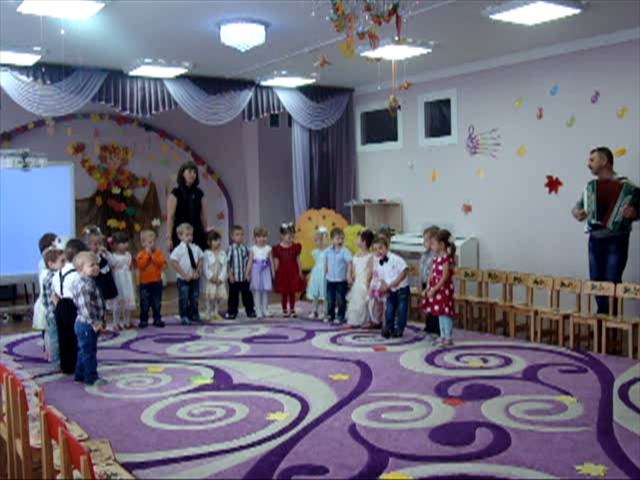 Дети садятся  на стульчикиОсень:  Здравствуйте ребята!   Какую красивую песню я сейчас слышала о себе, спасибо вам , она мне очень понравилась. А какие приметы осени вы знаете? ( родители подсказывают  детям)- Стали дни короче. - Солнце светит , но греет меньше.- Птицы улетают в теплые края.- Часто идут дожди.  Осень:  Какие вы молодцы!  Так много знаете обо мне.Дождик землю поливает , а на грядках  наших   урожай   богатый созревает.   А какие овощи созревают на наших грядках.Дети отвечают………Стихи про  овощи  Дети в  масках овощей  рассказывают стихи.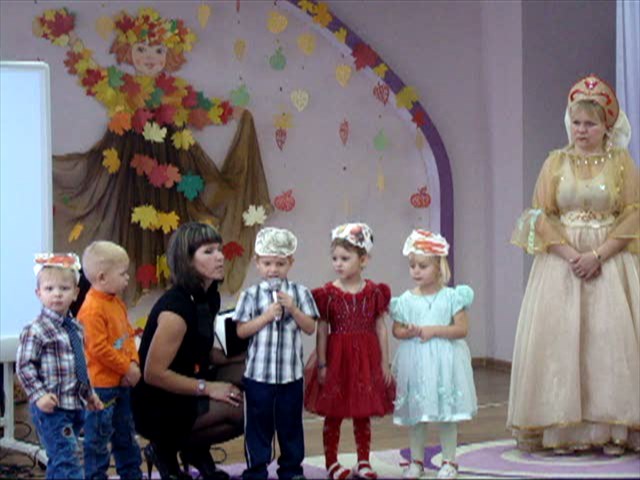 Огурец: В огороде огуречик,
Как ленивый человечек,
Целый день на грядке спит
И зевает, и храпит.
С боку на бок повернётся,
Кто проходит,тот смеётся:Помидор: Помидорчик, помидор,
Очень важный я  сеньор.
У  меня  кафтанчик  красный,
Здесь я  вырос не напрасно.Капуста: Белая  и  хрусткая,
Зовут  меня  капустою.
Вкусная,  полезная –
Прогоню  болезни  я.Свекла: Свёкла – яркая девица,
Всё на грядке молодится,
Новое у неё пальто,
Старое уже не то.
И в зеленые сапожки,
Спрятала поглубже ножки.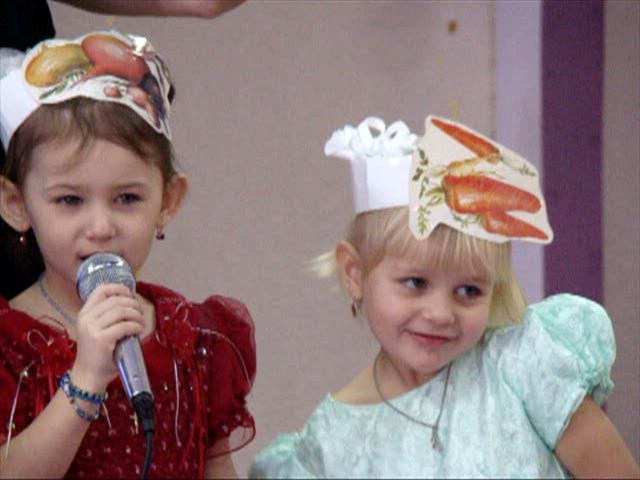 Морковь: От морковки толку больше,
Чем от пепси и конфет.
Всем она приносит пользу
И цены ей просто нет.++Осень :        Ребята , сожалению подул   сильный ветер  и принес на наш огород много ненужных вещей .  Я предлагаю  сходить  и    навести порядок  на огороде:  собрать урожай  овощей   и  фруктов  в корзинки  а ненужные   вещи   убрать в мусорное ведерко.    Урожай в этом году  большой поэтому нам потребуется помощь      наших родителей.  ( из родителей 2-4 человека) Игра « Собери урожай»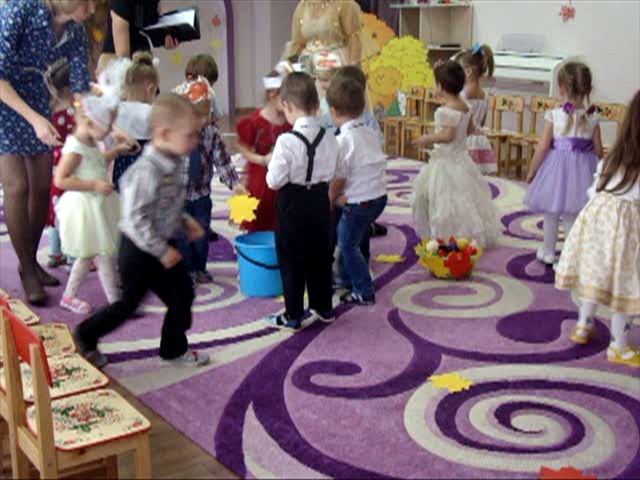 Ведущий: Капельки- дождинки по стеклу стучат.Желтые листочки в воздухе кружат.Ребенок : Желтый листик на ладошке, приложу его к щеке, Это солнечное лето я держу в своей руке.Желтый лист! Не улетай! Про меня не забывай!Ребенок: Как притих осенний сад, с веток листики летят,Тихо шепчут, шелестят, убаюкать нас хотят.Ведущий:   Заглянули с вами в лес, в нем полным-полно чудес.Мы тихонько посидим, кто живет в нем поглядим.звучит музыка- вбегает Гномик (взрослый)Гном: Встал я утром, вышел в лес, - весь лесной народ исчез.Не играют, не поют, в гости гнома не зовут.Что случилось? Почему? Ничего я не пойму.Почему в своем лесу никого я не найду?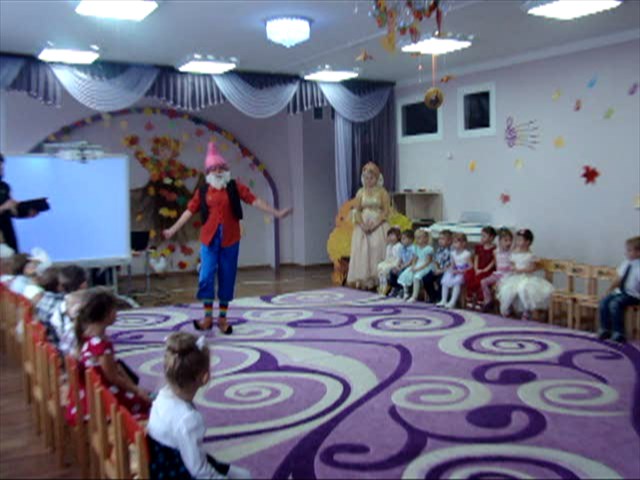 Ведущий: Гномик, осень к нам пришла, всех с собою увелаНа поля, на огороды - нынче много там работы.Норки нужно утеплять и продукты запасать.Гном: Верно, верно подсказали –Осень наступила, разукрасила листвуВсех дождем умыла.Нужно белочку позвать, у нее хочу узнатьУ нее хочу узнать про запасы, как живет.Пусть к нам белочка придет. (вбегает белочка - ребенок)Белочка: Очень я друзья спешу, на зиму грибы сушу.Высоко мое дупло. В нем и сухо и тепло.Гном: Посмотрите-ка, ребята,Тут опята, тут маслята... Ребята, поможем белочке собрать грибочки. Только мухоморчики мы не будем рвать,А съедобные грибы будем собирать.АТТРАКЦИОН "СОБЕРИ ГРИБЫ"( дети собирают   совместно с родителями грибы  отделяя съедобные от не съедобных грибов)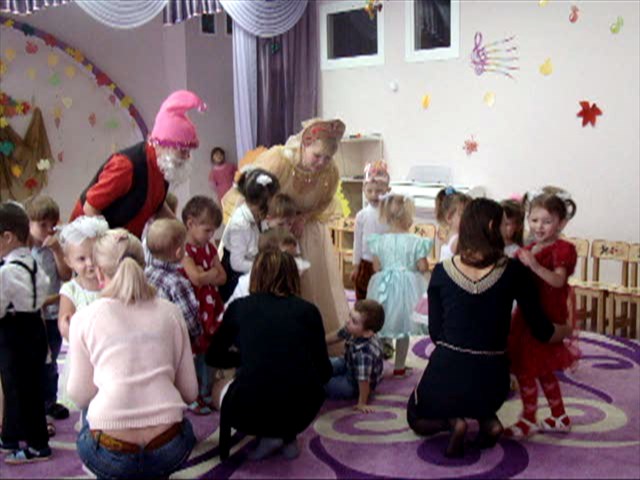 Ведущий: А еще для тебя белочка   ребята приготовили песенку о твоем любимом лакомстве.Песня-танец «Грибочки» исполняют все дети.Гном : Ай-да, детки-молодцы, лихо пляшете- поетеОсень:А  подарков наших ждете? Гном :Есть для общего стола  угощенье Осень:Нет фруктов этих вкусней на свете! Ешьте витамины дети. ( Осень и гномик угощают   детей фруктами)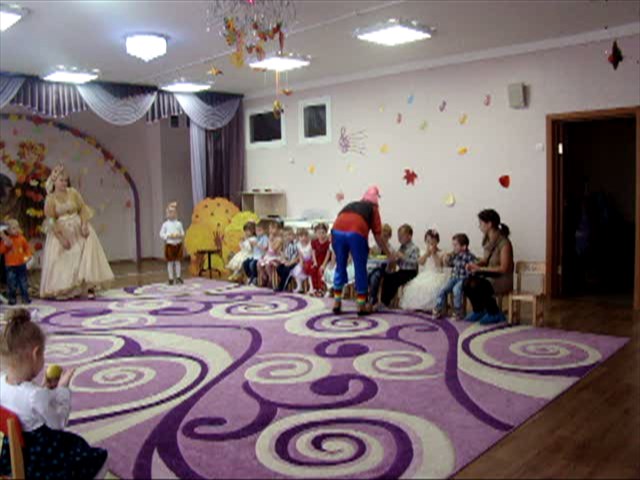 Гном :  Жалко с вами расставаться, но пришла пора прощаться. Осень: До свидания, друзья! Рады  был встречи с вами Ведущий: Спасибо   вам  Осень  и  Гномик   что заглянули к  нам ! До свидания! Вот и наш праздник  подошел к концу , но осень золотая,  еще не закончилась  и продолжает радовать нас своими яркими красками . Пусть ваше настроение будет таким же ярким   и веселым   как  наша осень.   